DAS CHRONISCH INSTABILE SPRUNGGELENKBiomechanisches Konzept:- Neuromuskulär (Propriozeption)- Ligamentär - Statisch (ossär)Diagnostik:	-Anamnese, Klinik, Bildgebung (belastete Rx), ArthroskopieEntität: Tibialis Posterior Insuffizienz und mediale Bandinstabilität Stadiengerechte Therapie: -   neuromuskuläre Rehabilitation, OrthesenOperation: Weichteileingriffe (Bandplastik, Sehnentransfer), Therapie Osteochondraler Defekte (AMIC), Korrigierende Osteotomien bei redressierbarer Deformität,   Arthrodesen bei rigider DeformitätDr.med. Andreas von Roll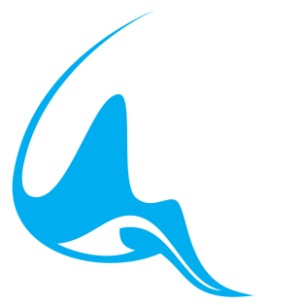 